RICKY MONTGOMERY ANNOUNCES 2024 NORTH AMERICAN HEADLINE TOURTICKETS GO ON SALE HERE THIS FRIDAY SEPTEMBER 22NEW ALBUM RICK ARRIVES SEPTEMBER 29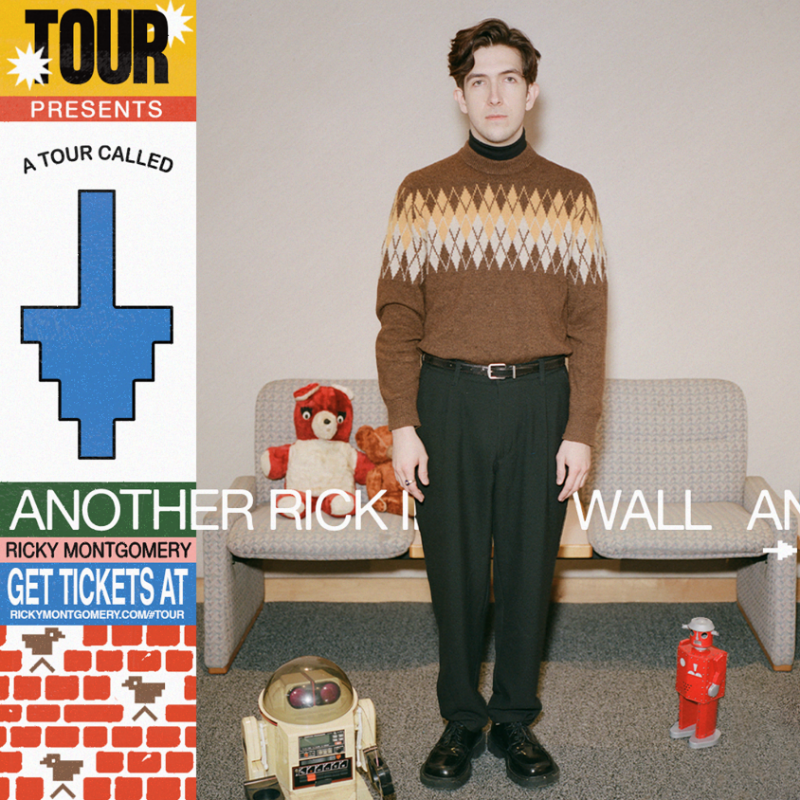 “The listener can’t help but pay attention to Montgomery”– Billboard“Vibey bedroom pop-esque vulnerab[ility]…  with the musician stepping into a more comfortable and mature sound”– V Magazine “better than ever, with a sharpened musical identity and narrative direction.”– Wonderland MagazineSeptember 18, 2023 (Los Angeles, CA) – Returning to the road next year, breakout alt-pop artist Ricky Montgomery will embark on his biggest North America headline tour yet in 2024: "The Rick Tour: Another Rick in the Wall.” It will be his first run in support of his major label debut album, Rick – out September 29 via Warner Records. Pre-save Rick HERE, and pre-order physical formats of Rick HERE, including vinyl, CD, and cassette.The five-week jaunt kicks off on February 13 in Phoenix, AZ at The Van Buren, stops in major markets coast-to-coast, and concludes with a hometown gig on March 23 in Los Angeles, CA at The Wiltern. A special fan club presale and a Spotify presale both commence on Wednesday, September 20 at 10am local time. General on-sale goes live this Friday, September 22 at 10am local time at rickymontgomery.com/#tour.Check out the full confirmed itinerary below.Working alongside GRAMMY-winning vets Dan Wilson and Jeremy Hatcher and GRAMMY-nominated producer Tommy English, Ricky’s forthcoming 14-track album is a soul-searching mix that balances sadness and doubt with lightness and levity. Its title alludes to Montgomery’s father, nicknamed Rick, a name he always assumed he’d eventually take on—“it seemed more ‘adult,’” he quips—but never had the nerve to. “Rick is about my long, awkward path toward remembering myself as an artist. It’s been embarrassing and difficult, but also thrilling—kinda like changing your first name,” he says. “It’s everything I’ve ever wanted to do but was too scared to try.” Ricky’s most recent release “Boy Toy” is his latest rising hit, thanks in part to his 1.7M TikTok followers and a buzzing anime trend on the platform that’s historically become a unique and powerful driving force for his 1+ billion stream catalog. Learn more in his Polygon feature here. The forthcoming album also features playful yet multi-layered and emotional singles “Don’t Say That” and “Eraser,” plus his emotionally charged “Black Fins” which recounts one of the most pivotal moments of Ricky’s life: his father’s 2009 suicide in Mexico, initially thought to be a scuba-diving accident until Ricky found hand-written letters. Ahead of the forthcoming record, Ricky just concluded the Bittersweet Daze Tour this summer alongside close friends and collaborators Cavetown, mxmtoon, and grentperez. The special 12-date tour kicked off with a sold-out show at the Greek Theater, with $1 from every ticket sold benefiting Cavetown’s This Is Home Project. 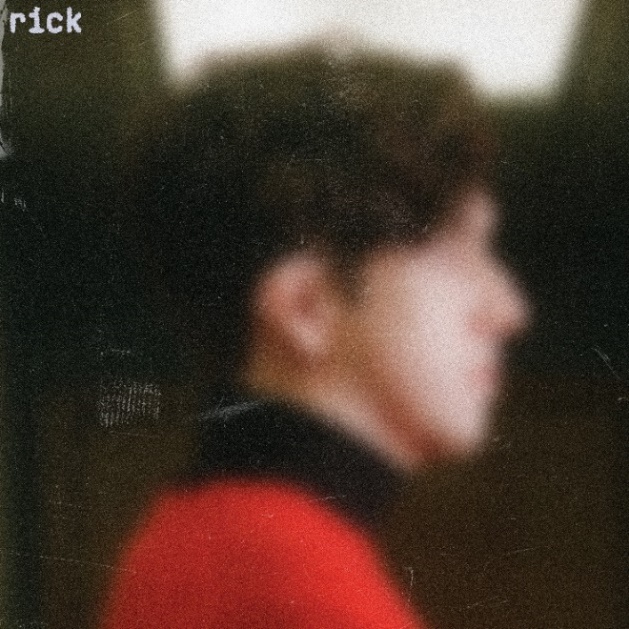 Hi-res press photos + artwork available here‘RICK’ TRACKLISTINGOne Way MirrorBoy ToyTruth or DareI’m Just Joking In This Interlude (Interlude)In Your PocketDon’t Say ThatEraserWe Got Married Twice (Interlude)Type APaper TowelSometimes I Need To Be AloneEthan’s SongBlack FinsRibbons (Outro)2024 TOUR DATES2/13	Phoenix, AZ		The Van Buren2/15	Austin, TX		Emo’s2/16	Dallas, TX		House of Blues2/17	Houston, TX		White Oak Music Hall2/19	Orlando, FL		The Plaza Live2/20	Atlanta, GA		Center Stage2/22	Norfolk, VA		The NorVa2/23	Silver Spring, MD	The Fillmore Silver Spring2/24	New York, NY		Terminal 52/26	Philadelphia, PA	TLA2/27	Boston, MA		Royale2/28	Montreal, QC		Le Studio TD3/1	Toronto, ON		Danforth Music Hall3/2	Detroit, MI		Saint Andrew's Hall3/3	Columbus, OH	Newport Music Hall3/5	Chicago, IL 		The Riviera Theatre3/6	St. Louis, MO		The Pageant3/8	Madison, WI		The Sylvee3/9	Minneapolis, MN	First Avenue3/12	Denver, CO		Gothic Theatre3/13	Salt Lake City, UT	Depot3/15	Vancouver, BC	Vogue3/16	Seattle, WA		Showbox Market3/17	Portland, OR		Wonder Ballroom3/19	San Francisco, CA	Regency3/22	San Diego, CA	SOMA3/23	Los Angeles, CA	The Wiltern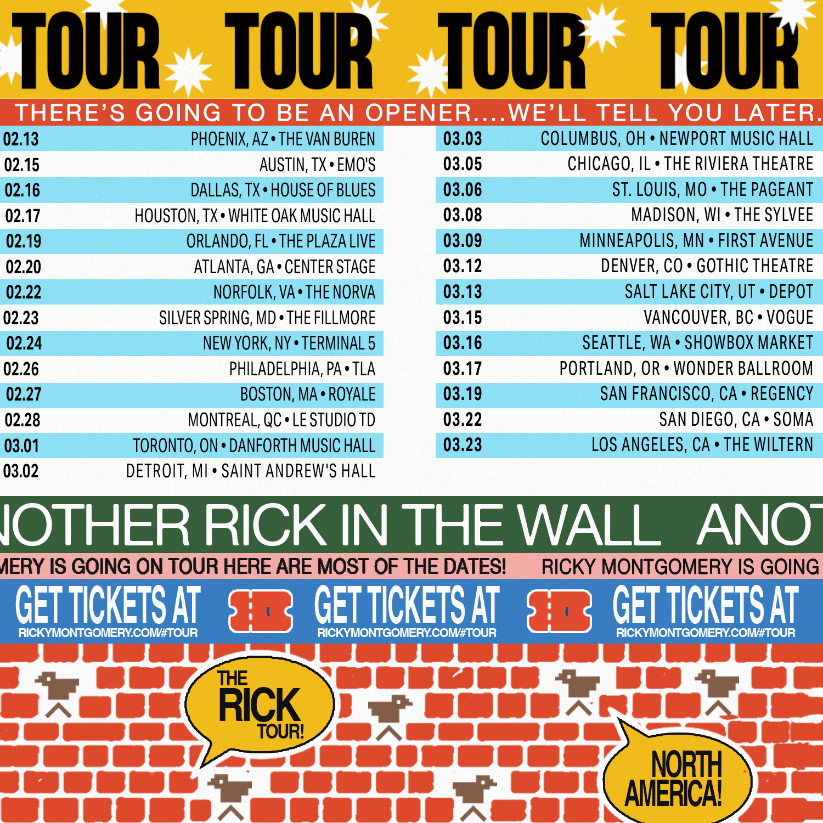 Download hi-res admat hereABOUT RICKY MONTGOMERY:Music always lures Ricky Montgomery back. He blames the internet. First a devotee of the Vine underground, and now—nearly a decade and several jobs later—an unexpected hitmaker, the Los Angeles native has spent the last few years trying to reconcile with his artist self. He recently surpassed 1 billion global streams thanks to Platinum indie-pop hits “Mr. Loverman” and “Line Without a Hook.” But those songs, written when he was a teen, have come to feel like they were by a whole other person—at least to Ricky. In 2023, we get to meet Ricky’s new chapter, a sophomore set that comes seven years later, rich with electro-laced, emo-tinged alt-pop that spins stories about life in all its messy and mundane glory. Ricky's journey fits the bill: a childhood in L.A. interrupted by divorce, an adolescence playing in the basement bands of suburban Missouri, a viral explosion on a soon-to-implode platform, and a brief music career back on the West Coast that sent his songs up the Rock and Alternative charts. That was in 2014, before life intervened and he quit music for good… until the world discovered his sunny, sardonic songs. With millions of socials followers and a string of sold-out tours under his belt, Ricky now sets out to document "my long, awkward path toward remembering myself as an artist," he says. "It’s been embarrassing and difficult, but also thrilling. It’s everything I’ve ever wanted to do but was too scared to try.” ###For more information, contact:Ceri Roberts, Ceri.Roberts@warnerrecords.comPatrice Compere, Patrice.Compere@warnerrecords.com   Press Materials:press.warnerrecords.com/rickymontgomeryFollow Ricky Montgomery:INSTAGRAM | TWITTER | YOUTUBE | TIKTOK